1. Температура влажного воздуха по показанию  сухого термометра составляет 22 ° C, показания влажного термометра при этом составляет 19 o C. Определите относительную влажность воздуха с помощью диаграммы Мольевлажность , абсолютную влажность (г / кг), парциальное давление водяного пара и температуру точки росы2.  В вентиляционной камере смешиваются два  потока воздуха. Температура воздуха, выделяемого из квартиры, составляет 22 ° C, относительная влажность 50%,  с ним смешивается наружного воздуха при температуре 12 ° C, относительная влажность 30%.  Массовый расход   воздуха, выходящего из квартиры, в 2,2 раза выше, чем масса смешиваемого  свежего воздуха. Определить температуру воздушной  смеси в вентиляционной камере, энтальпию, относительную и абсолютную  влажность, а также температура точки росы.Представьте себе процесс смешивания  линиями  диаграммы  Молье.3. Сколько тепла потребляется в час, чтобы перегреть сухой насыщенный водяной парв сборке котла до 430 ° C, если давление пара составляет 37 бар, а производительность агрегата пара 65 т / час. На сколько процентов потребует тепла больше, если поступил бы пар с влажностью 1,8%?4.   Компрессор подает сжатый воздух в резервуар объемом V = 70 м3, давление которого увеличивается от давления p 1 = 0,12 МПа до p 2 = 0,9 МПа, но температура поднимается от t 1 = 18 ° C до t 2 = 32 ° C.Барометрическое давление B = 745 мм рт. Определите массу воздуха, подаваемого в бак компрессора.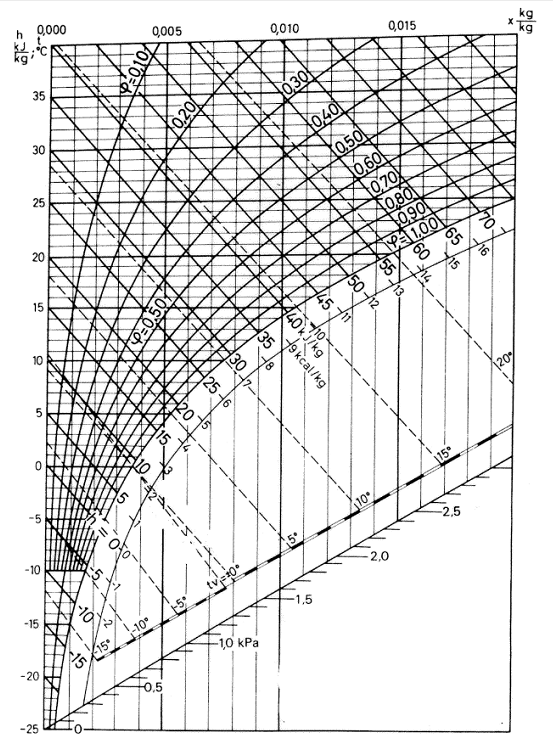 Niiske õhu Mollier` diagramm 